                                                        ОТЧЕТ О ПРОВЕДЕНИИ  МЕСЯЧНИКА ПОБЕЗОПАСНОСТИ  ДОРОЖНОГО ДВИЖЕНИЯВ МКОУ « Иммунной ООШ»Цель: выявить состояние работы  по предупреждению детского дорожно-транспортного травматизма в школе и мерах, направленных на повышение ее эффективности.

В соответствии с планом работы, в целях профилактики детского дорожно-транспортного травматизма, повышения интереса учащихся к ПДД, дальнейшего развития познавательных интересов, творческих способностей с 04.09 по 30.09.2018 года в МКО « Иммунная ООШ» проходили мероприятия в рамках «Месячника по безопасности дорожного движения». Обучение Правилам дорожного движения осуществлялось через урочную и внеурочную деятельность.

Придавая особое значение деятельности всех участников учебно-воспитательного процесса по предупреждению детского дорожно-транспортного травматизма (ДДТТ). педагогический коллектив ведет работу в тесном контакте с работниками ГИБДД и родителями, постоянно совершенствуя формы и методы изучения детьми ПДД и их пропаганды. Организация работы по профилактике ДДТТ строится с учетом индивидуальных особенностей детей и дифференцируется по возрастным категориям.

В рамках «Месячника безопасности дорожного движения» в школе были проведены следующие мероприятия:

1. На административном совещании утверждены:- план профилактической работы по ДДТТ;- план проведения «Месячника безопасности дорожного движения» в школе.2. В рамках месячника прошел «Тематический день», посвященный профилактике ДДТТ. В течение дня проходили интегрированные уроки, кл.часы, мероприятия ,уроки    рисования и ОБЖ с включением ПДД.

3. Было проведено общешкольное родительское собрание на котором была затронута тема: «Роль родителей в обеспечении безопасности детей». 
4.. Тематическая беседа «Безопасная дорога» совместно со специалистами ГИБДД

5. В школе имеется  стенд по ПДД, а также сменные стенды для оперативной информации, где размещаются советы учащимся, как нужно вести себя на улице, чтобы не попасть в ДТП.
6. В работе по профилактике детского дорожно-транспортного травматизма в школе прошли мероприятия в рамках внеурочной деятельностипроведены кл .часы «Улица полна неожиданностей»  2 кл«Улица как источник опасности» 3 кл«Основные причины дорожно-транспортных происшествий»  1 кл«Безопасный путь в школу»  9 кл«Дети – движение - дорога»  4  кл«Безопасность на дороге - наша общая забота»   5 кл« Как переходить улицу, правила поведения на дороге»  6 кл    «Моя личная безопасность»  8 кл.беседа «Правила дорожного движения и их особенности» (1-9 классы).7     Просмотр видеороликов«Пьяный за рулем» 5 кл«Папа купил мотоцикл»6 кл«Ремень безопасности»  8-9 кл
ВЫВОД:В основе работы с обучающимися по воспитанию культуры поведения на улице, в транспорте и обучения ПДД лежит педагогика сотрудничества.Считать работу по профилактике детского дорожно-транспортного травматизма удовлетворительной.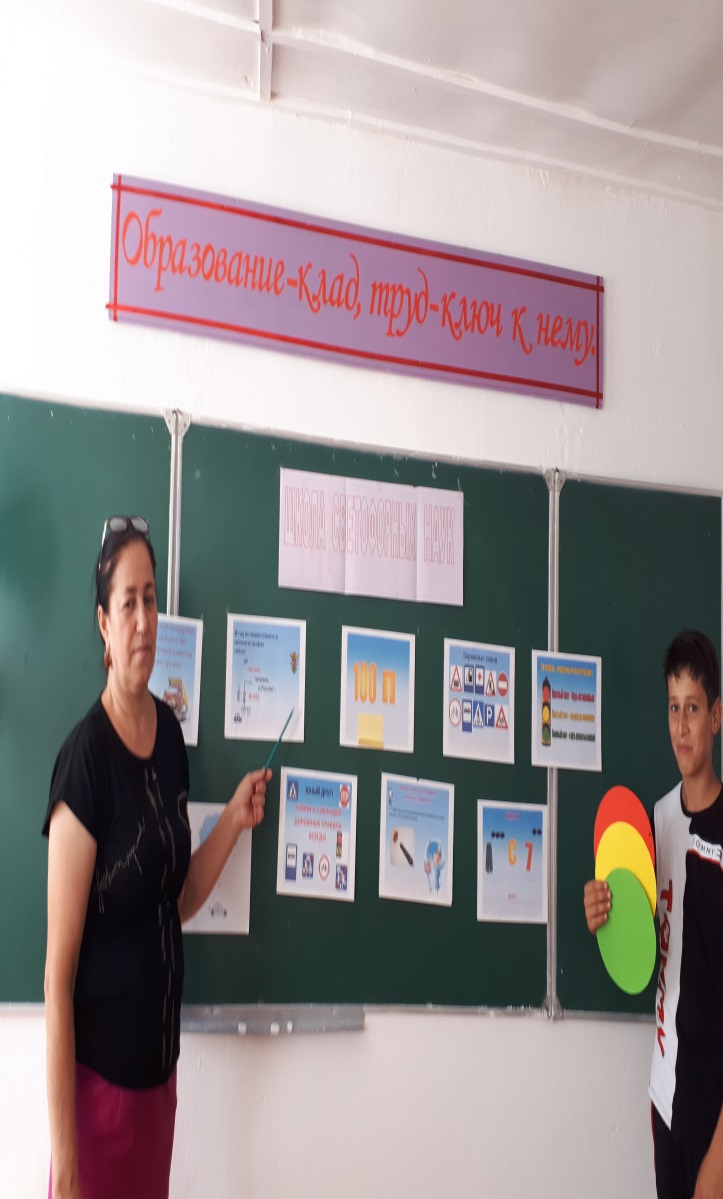 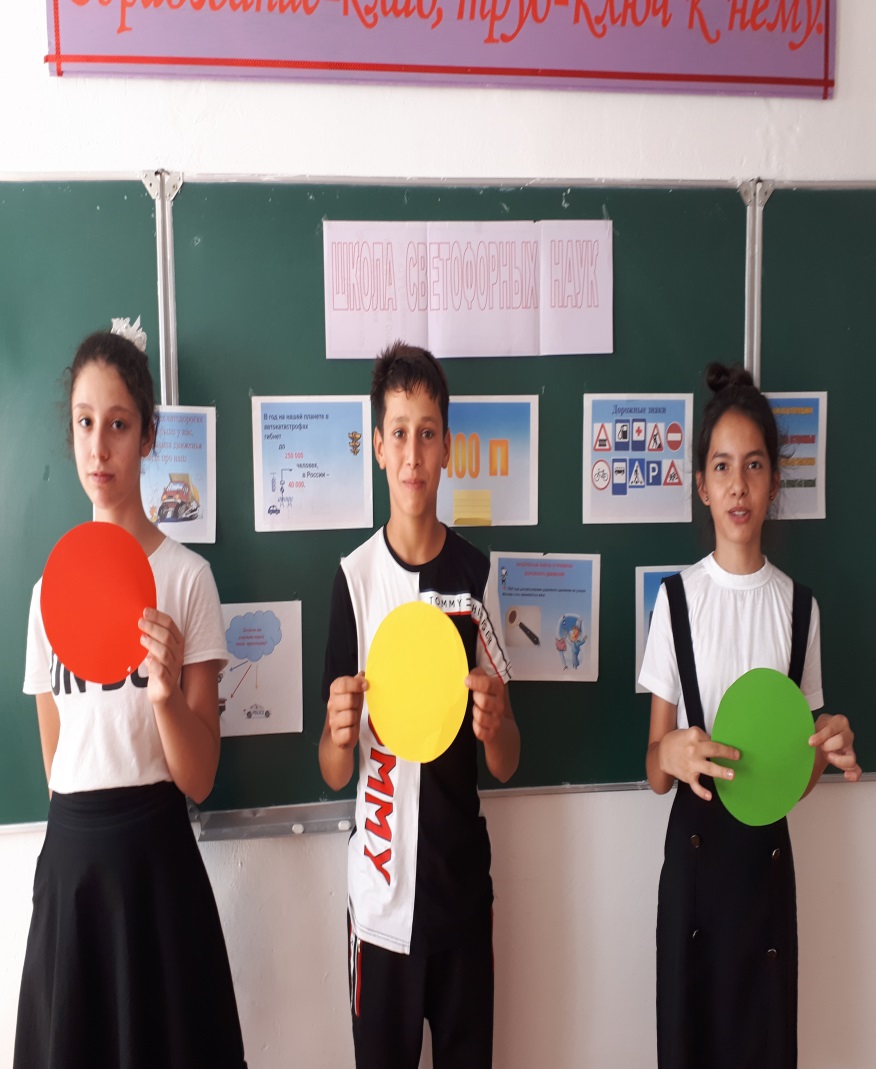 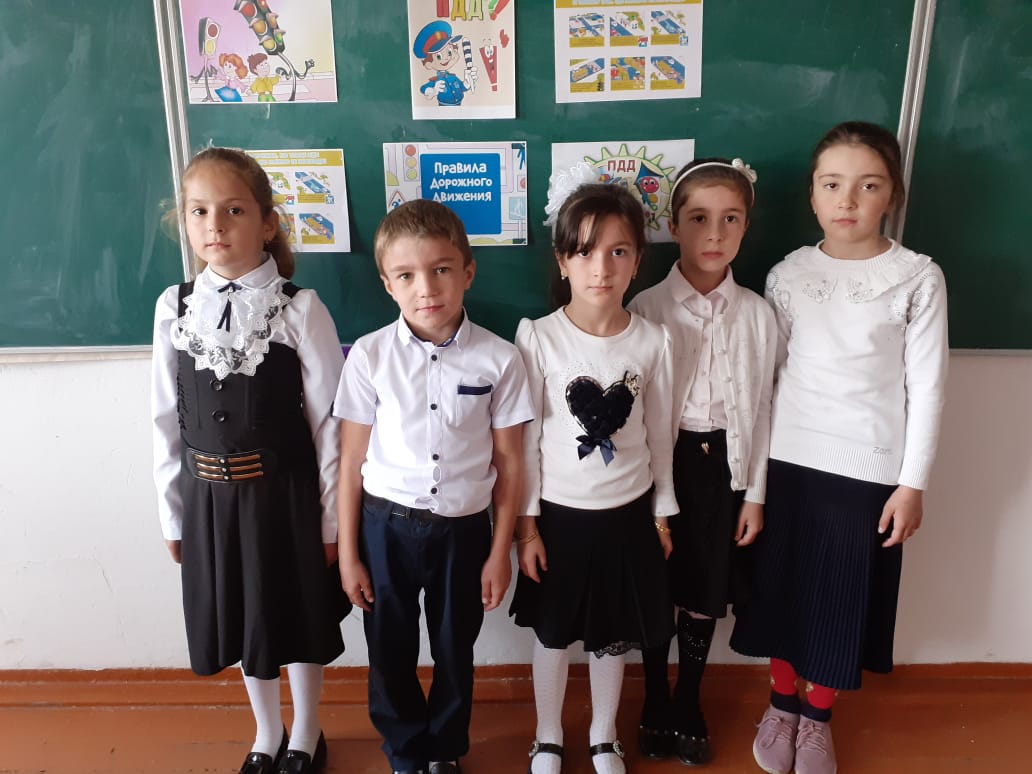 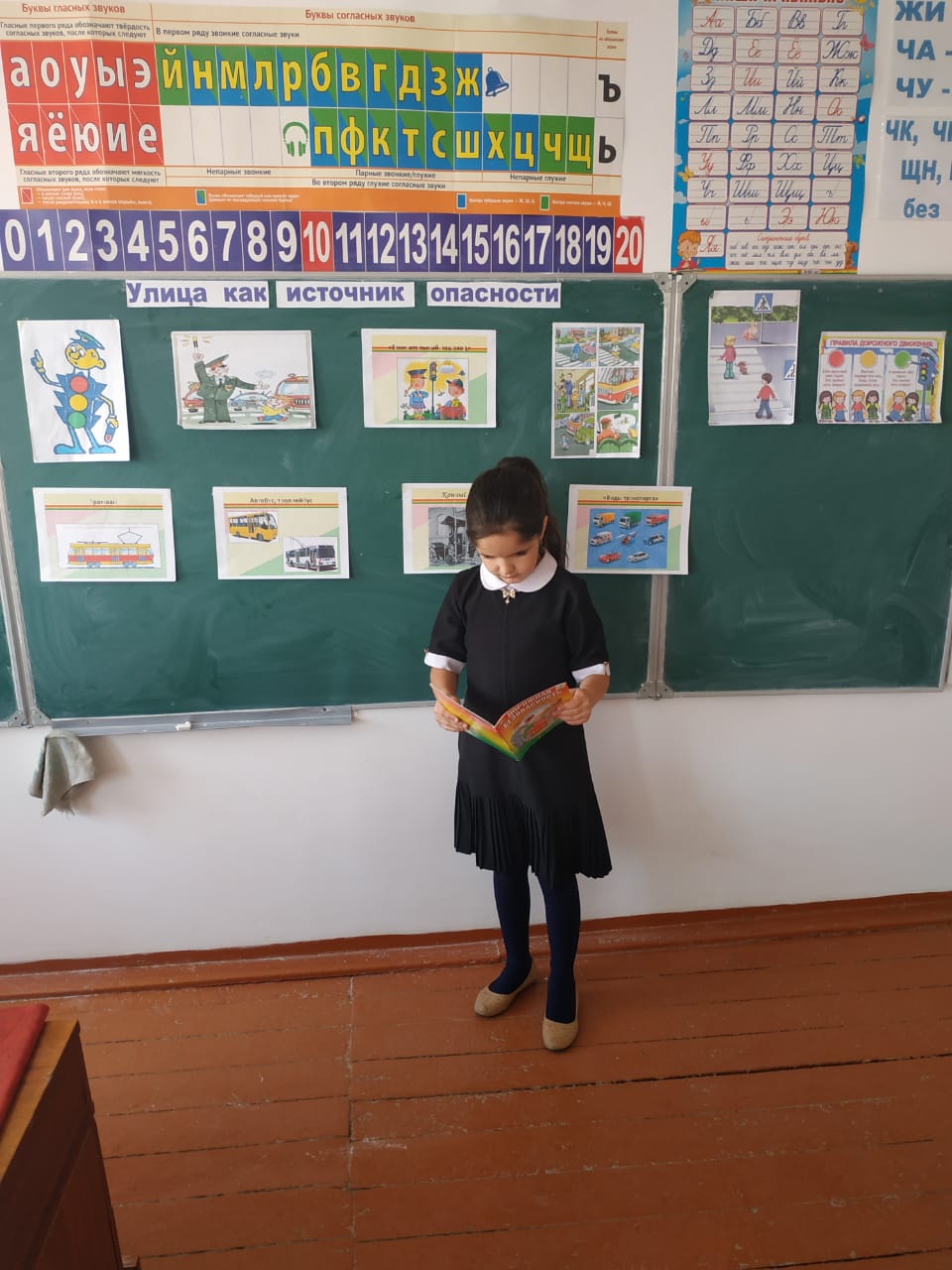 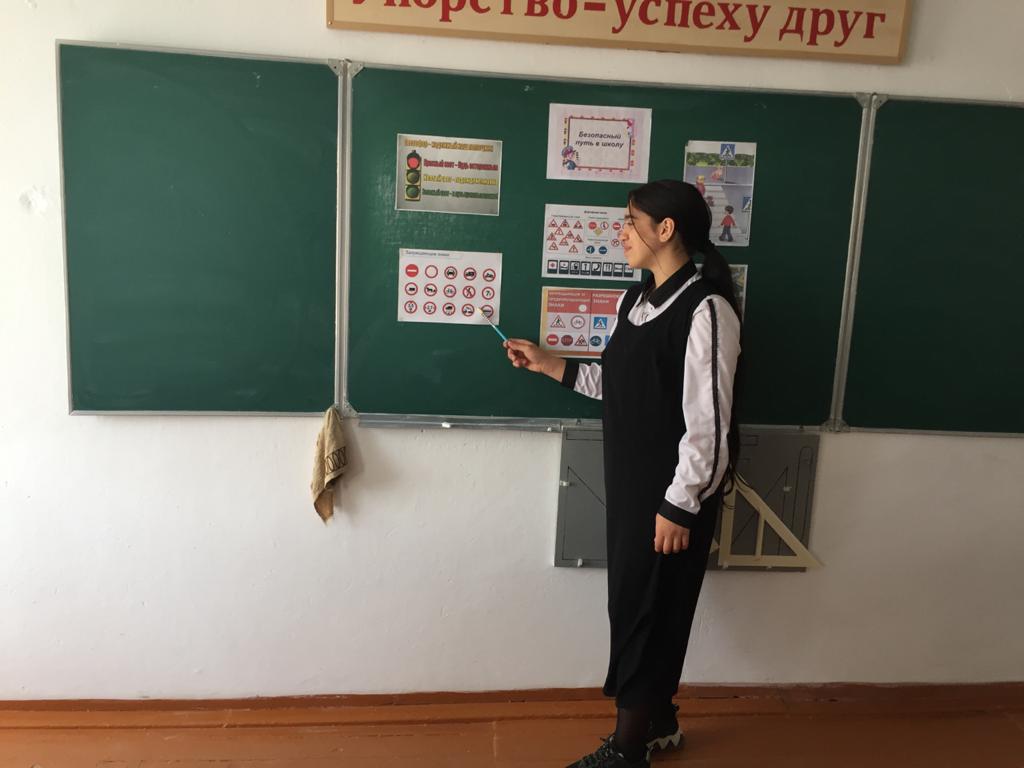 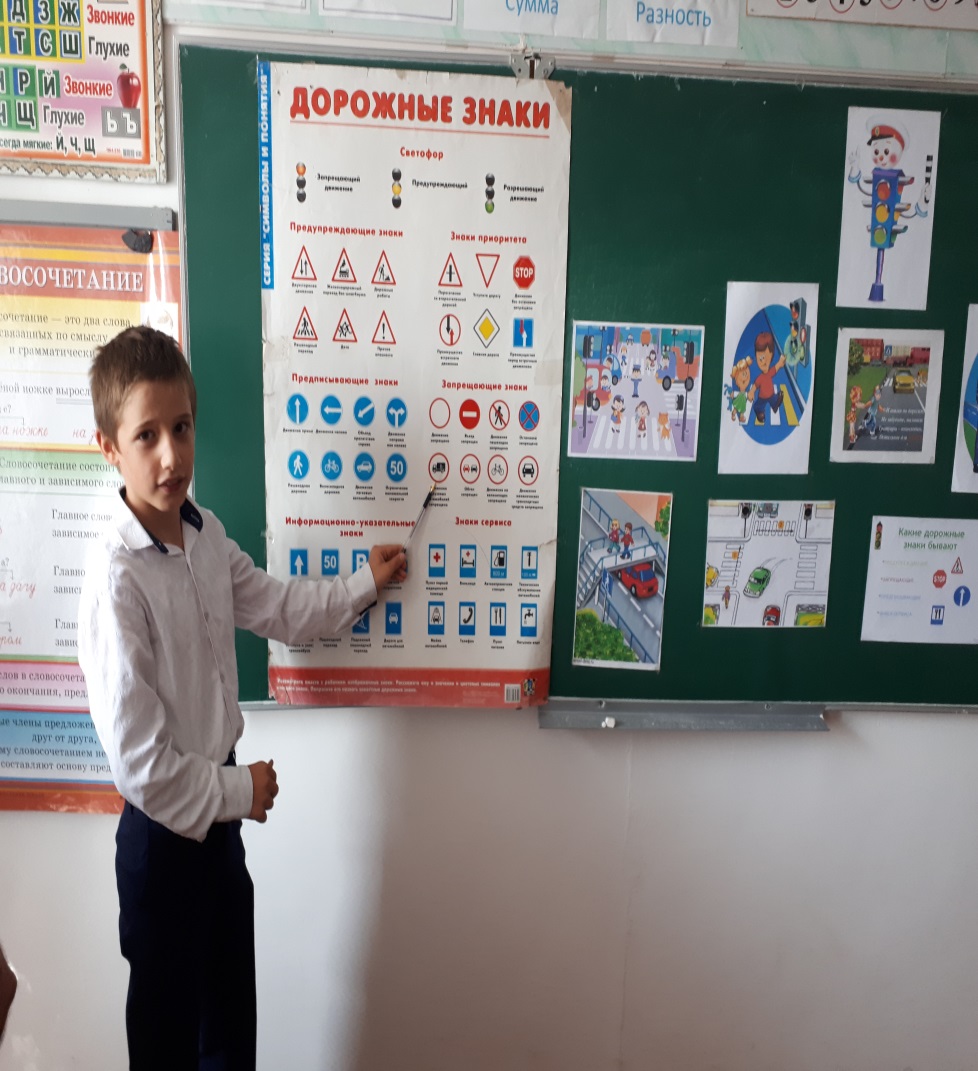 